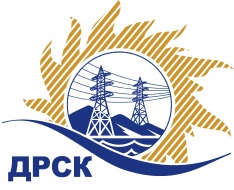 Акционерное Общество«Дальневосточная распределительная сетевая  компания»(АО «ДРСК»)Протокол заседания комиссии по вскрытию конвертов, поступивших на запрос предложений № 589654г. БлаговещенскСПОСОБ И ПРЕДМЕТ ЗАКУПКИ: Открытый запрос предложений  на право заключения Договора на выполнение работ: Закупка 165 Реконструкция ВЛ 35 кВ Бурейск-Родионовка, филиал "АЭС"ПРИСУТСТВОВАЛИ: Три члена постоянно действующей Закупочной комиссии АО «ДРСК» 2 уровня   Информация о результатах вскрытия конвертов:В адрес Организатора закупки поступило 8  (восемь) заявок на участие в закупке, конверты с которыми были размещены в электронном виде на Торговой площадке Системы www.b2b-energo.ru. Вскрытие конвертов было осуществлено в электронном сейфе Организатора открытого запроса предложений на Торговой площадке Системы www.b2b-energo.ru автоматически.Дата и время начала процедуры вскрытия конвертов с заявками на участие в закупке: 08:51 (время московское) 22.12.2015. Сделано 25 (двадцать пять) ставок. Место проведения процедуры вскрытия конвертов с заявками участников: Торговая площадка Системы www.b2b-energo.ruВ конвертах обнаружены заявки следующих участников закупки:Решили:Утвердить протокол заседания закупочной комиссии по вскрытию конвертов, поступивших на открытый запрос предложений.Ответственный секретарь Закупочной комиссии 2 уровня АО «ДРСК»	               М.Г. ЕлисееваИрдуганова И.Н.397-147irduganova-in@drsk.ru№ 210/УТПиР-В«22» декабря 2015 г.№Наименование участника и его адресЦена заявки на участие в запросе предложений1ООО "АмЭСК" (675002, Амурская обл., г. Благовещенск, ул. Горького, д. 72, оф. 6)Предложение, подано 21.12.2015 в 07:15
Цена: 15 111 068,42 руб. (цена без НДС: 12 805 990,19 руб.)2ООО "ЭнергоМакс" (675000, Россия, Амурская обл., г. Благовещенск, ул. Больничная, д. 62)Предложение, подано 21.12.2015 в 06:29
Цена: 16 050 000,00 руб. (НДС не облагается)3ООО "ЭНЕРГОСИСТЕМА АМУР" (675000, Россия, Амурская обл., г. Благовещенск, ул. Забурхановская, д. 102, оф. 2, 3)Предложение, подано 21.12.2015 в 06:26
Цена: 18 992 100,00 руб. (цена без НДС: 16 095 000,00 руб.)4ООО ФСК "Энергосоюз" (675007 Амурской области г. Благовещенск ул. Нагорная ,20/2 а/я 18;)Предложение, подано 21.12.2015 в 08:21
Цена: 18 992 100,00 руб. (цена без НДС: 16 095 000,00 руб.)5АО «ВСЭСС» (Россия, г. Хабаровск, ул. Тихоокеанская, 165, 680042)Предложение, подано 21.12.2015 в 08:08
Цена: 19 135 532,41 руб. (цена без НДС: 16 216 552,89 руб.)6ООО "Строительный Рубикон" (690000, Россия, Приморский край, г. Владивосток, ул. Гризодубовой, д. 31)Предложение:   подано 20.12.2015 в 10:51
Цена: 19 388 338,82 руб. (цена без НДС: 16 430 795,61 руб.)7ООО "Спецсети" (675000, Россия, Амурская обл., г. Благовещенск, ул. Горького, д. 300, оф. 35)Предложение, подано 21.12.2015 в 03:35
Цена: 20 140 258,88 руб. (цена без НДС: 17 068 016,00 руб.)8ОАО "Электросетьсервис ЕНЭС" (142408, Россия, Московская область, г. Ногинск, ул. Парковая, дом 1, строение 1.)Предложение:   подано 17.12.2015 в 09:16
Цена: 20 179 167,02 руб. (цена без НДС: 17 100 989,00 руб.)